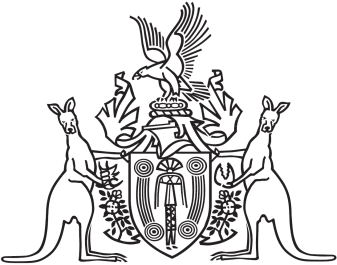 Northern Territory of AustraliaGovernment GazetteISSN-0157-833XNo. S49	31 May 2016Northern Territory of AustraliaInterpretation ActNotification of Making of Rules underNorthern Territory Civil and Administrative Tribunal ActI, Johan Wessel Elferink, Attorney-General and Minister for Justice, under section 63(3) of the Interpretation Act, give notice that the Rules Committee of the Northern Territory Civil and Administrative Tribunal have made the following rules under section 138 of the Northern Territory Civil and Administrative Tribunal Act:Subordinate Legislation No. 11 of 2016:	Northern Territory Civil and 	Administrative Tribunal RulesCopies of the rules may be purchased at the Print Management Unit, Department of the Chief Minister, 22 Mitchell Street, Darwin NT. The Print Management Unit may be contacted by email at pmu.dcm@nt.gov.au.Dated 30 May 2016J. W. ElferinkAttorney-General and Minister for Justice